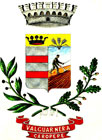 COMUNE DI VALGUARNERA CAROPEPEAVVISOBENEFICIO IN FAVORE DI NUCLEI FAMILIARI CON ALMENO QUATTRO FIGLI MINORI PER IL 2015 – (Bonus quarto figlio – art. 1, comma 130, della Legge 190/2014).Con D.P.C.M. 24 dicembre 2015, pubblicato nella G.U. n. 35 del 12/02/2016, sono state introdotte le disposizioni attuative del succitato art. 1, che prevede un beneficio pari a 500 euro in favore dei nuclei familiari con almeno quattro figli minori e un ISEE non superiore a 8.500 euro l'anno.Il Bonus quarto figlio è riconosciuto ai nuclei familiari con un numero di figli minori pari o  superiore a quattro, già beneficiari, relativamente all'annualità 2015, dell'assegno per i tre figli minori di cui all'art. 65 della Legge 448/98 e con un ISEE non superiore a € 8.500,00.Per l'ottenimento del beneficio non è richiesta la presentazione di un'altra domanda, essendo sufficiente la domanda già presentata per la concessione dell'assegno per i tre figli minori relativo all'annualità 2015.Nel caso in cui la nascita del quarto figlio (o l'adozione o l'affidamento) sia avvenuta successivamente alla presentazione della domanda di assegno per i tre figli minori, il genitore richiedente il beneficio è tenuto a presentare una  DSU (Dichiarazione Sostitutiva Unica) aggiornata, con l'indicazione del quarto figlio minore nel nucleo, entro il 31 maggio 2016.Ovviamente non è necessario presentare una nuova DSU aggiornata se, successivamente alla domanda di assegno per il nucleo familiare con almeno tre figli minori, è stata già presentata una DSU (anno 2015 o 2016) in cui siano presenti almeno quattro figli minori.Se il requisito della presenza di quattro figli minori è soddisfatto per parte dell'anno 2015 (nascita del quarto figlio o compimento della maggiore età di uno dei figli minori nel corso dell'anno 2015)  il beneficio sarà concesso per i mesi nei quali risulti soddisfatto, considerando l'eventuale frazione di mese come intero.Il bonus di 500 euro verrà corrisposto ai beneficiari dell'assegno per il nucleo con tre figli minori secondo le modalità di accredito di tale assegno e in corrispondenza del primo accredito utile (pagamento della prima rata dell'anno 2016).   Presso l'Ufficio Servizi Sociali del Comune possono essere richieste ulteriori informazioni: tel. 0935/955126.	Valguarnera, lì 11 maggio 2016                                                                                         IL RESPONSABILE DEL SETTORE AA.GG.                                                                                                   Dott.ssa Silvana ArenaIl Responsabile del procedimento    Dott.ssa Rosalba Presburgo